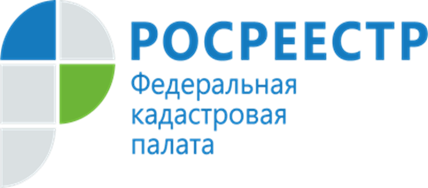 Рубрика: вопрос-ответ     Для разрешения земельного спора с соседями мне требуется копия межевого плана. Где и каким образом можно ее получить?     О том, как получить интересующий документ в виде копии, рассказывает начальник территориального отдела ФГБУ «ФКП Росреестра» Светлана Попова.      Запросить копии документов можно,  обратившись с заявлением в ближайший офис МФЦ  или направив запрос в адрес Кадастровой палаты почтой.  Есть также  возможность воспользоваться электронным сервисом Росреестра (при наличии сертификата электронной цифровой подписи и учетной записи Госуслуг).      В разделе «Мои услуги и сервисы» необходимо выбрать  пункт «Предоставление сведений из ЕГРН», затем «Предоставление сведений в виде копий документов». Далее нужно заполнить данные о заявителе или его представителе и загрузить необходимые документы. После подписания и отправки запроса ожидайте копию документа в личном кабинете.     Копии межевого плана предоставляются только правообладателям недвижимости или их законным представителям. Копию документа можно получить как в бумажном, так и в электронном виде. Электронная копия юридически равнозначна бумажной, так как заверяется электронной подписью уполномоченного лица. При этом электронная копия обойдется  дешевле - 580 рублей (копия в виде бумажного документа  - 1740 рублей).      Запрос на выдачу архивных документов рассматривается за 3 рабочих дня. Ответ на запрос предоставляется в срок, не превышающий 30 дней со дня регистрации запроса.        ________________________________Контакты для СМИ:Горбатюк Ольга Сергеевна,Инженер 1 категорииФилиала ФГБУ «ФКП Росреестра» поЯрославской области8 (4852) 59-82-00 доб. 24-56press@76.kadastr.ru